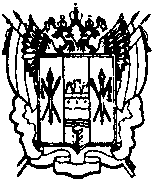 СОБРАНИЕ ДЕПУТАТОВ ЦИМЛЯНСКОГО РАЙОНАРОСТОВСКОЙ ОБЛАСТИ19.12.2017 г.                                      РЕШЕНИЕ  № 112                                           г. ЦимлянскОб утверждении нормативов градостроительного проектирования муниципального образования«Новоцимлянское сельское поселение»Цимлянского района      В соответствии со ст. 29.4 Градостроительного кодекса Российской Федерации, Федеральным законом от 06.10.2003 № 131-ФЗ «Об общих принципах организации местного самоуправления в Российской Федерации», руководствуясь Уставом муниципального образования «Цимлянский район», Собрание депутатов Цимлянского района, РЕШИЛО:      1. Утвердить нормативы градостроительного  проектирования муниципального образования «Новоцимлянское сельское поселение» Цимлянского района (прилагается).      2. Утвержденные нормативы градостроительного проектирования муниципального образования «Новоцимлянское сельское поселение» Цимлянского района подлежат размещению в федеральной государственной информационной системе территориального планирования в срок, не превышающий пяти дней со дня утверждения указанных нормативов.      3. Настоящее решение вступает в силу с момента официального опубликования.      4. Контроль за исполнением решения возложить на комиссию по аграрной политике, продовольствию и природопользованию.      Глава Цимлянского  района			                                                 А.К. Садымов      Председатель Собрания депутатов      Цимлянского района                                                                                      Л.П. Перфилова